2021 CONVENTION SPONSOR APPLICATION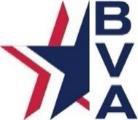 Company Name (as you would like it listed):  	Mailing Address:  	Website Address:  	Contact Name:  	Contact Email:  	Contact Phone:  	Signature:  	Payment InformationSponsorship PackagesPlatinum (Level 1)	$10,000+□ Gold (Level 2)	$5,000-$9,999□ Silver (Level 3)	$1,000-$4,999□ Bronze (Level 4)	$500-$999My check made payable to BVA National Convention is enclosed.Mail your check to BVA National Convention, 1101 King St Suite 300, Alexandria, VA 22314Charge my credit card:	☐ AMEX	☐ MasterCard	☐ VISACard Number:  	Expiration Date:	CVV2  	Amount Authorized: $	_Name on Card (please print):	_Signature:	_Billing Address (if different):  	Total Amount Payable To:	Blinded Veterans Association, 1101 King St Suite 300, Alexandria, VA 22314 Accounts Payable, ap@bva.org